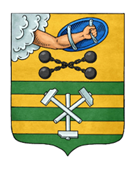 ПЕТРОЗАВОДСКИЙ ГОРОДСКОЙ СОВЕТ43 сессия 28 созываРЕШЕНИЕот 4 августа 2021 г. № 28/43-723О приеме в муниципальную собственностьПетрозаводского городского округа имуществаиз государственной собственности Республики КарелияВ соответствии с частью 11 статьи 154 Федерального закона от 22.08.2004 № 122-ФЗ «О внесении изменений в законодательные акты Российской Федерации и признании утратившими силу некоторых законодательных актов Российской Федерации в связи с принятием федеральных законов «О внесении изменений и дополнений в Федеральный закон «Об общих принципах организации законодательных (представительных) и исполнительных органов государственной власти субъектов Российской Федерации» и «Об общих принципах организации местного самоуправления в Российской Федерации», статьей 16 Федерального закона от 06.10.2003 № 131-ФЗ «Об общих принципах организации местного самоуправления в Российской Федерации», Решением Петрозаводского городского Совета от 11.03.2010 № 26/38-759
«Об утверждении Положения о порядке управления и распоряжения имуществом, находящимся в муниципальной собственности Петрозаводского городского округа», учитывая обращения Министерства образования и спорта Республики Карелия от 23.07.2021 № 11426/13-11/МОС-и и Министерства имущественных и земельных отношений Республики Карелия от 26.07.2021 № 8733/13.1-18/МИЗО-и, Петрозаводский городской СоветРЕШИЛ:1. Принять в муниципальную собственность Петрозаводского городского округа из государственной собственности Республики Карелия имущество согласно приложению. 2. Утвердить Перечень имущества, предлагаемого к передаче 
в муниципальную собственность Петрозаводского городского округа из государственной собственности Республики Карелия, согласно приложению. 3. Направить в Министерство имущественных и земельных отношений Республики Карелия Перечень имущества, предлагаемого к передаче в муниципальную собственность Петрозаводского городского округа из государственной собственности Республики Карелия.4. Поручить Администрации Петрозаводского городского округа осуществить прием имущества в муниципальную собственность Петрозаводского городского округа из государственной собственности Республики Карелия в установленном законом порядке.Исполняющий обязанностиПредседателя Петрозаводского городского Совета                                                                            А.Ю. ХанцевичПриложениеУТВЕРЖДЕНРешением Петрозаводскогогородского Советаот 4 августа 2021 г. № 28/43-723ПЕРЕЧЕНЬимущества, предлагаемого к передаче в муниципальную собственность Петрозаводского городского округа из государственной собственности Республики Карелия№п/пПолноенаименование организацииАдрес местанахождения организации,ИНННаименование имуществаАдрес местонахождения имуществаИндивидуализи-рующие характеристики имущества, кадастровый номер 1Строительство здания общеобразовательной организации в г.Петрозаводске, микрорайоне «Древлянка-6» жилого района «Древлянка-II», мощностью 1350 местРоссийская Федерация, Республика Карелия,Петрозаводский городской округ, г. Петрозаводск, район Древлянка, Оборонная ул., д. 5Здание нежилоеплощадью  33693,5 кв.м,10:01:0120124:6973